          Правила толерантности:                            -  Любите окружающих вас людей: близких, родных, друзей;                                -  Умейте видеть достоинства людей, ценить их;                                                         - Научитесь прощать людям их слабости умейте простить обиды;         -  Учитесь ставить себя на место оказавшихся в трудной ситуации;             -  Не стесняйтесь проявлять свое сочувствие, сопереживание окружающих.Толерантность                               Если каждый будет друг к другу     терпим                                                            То вместе  мы сделаем толерантным наш мир.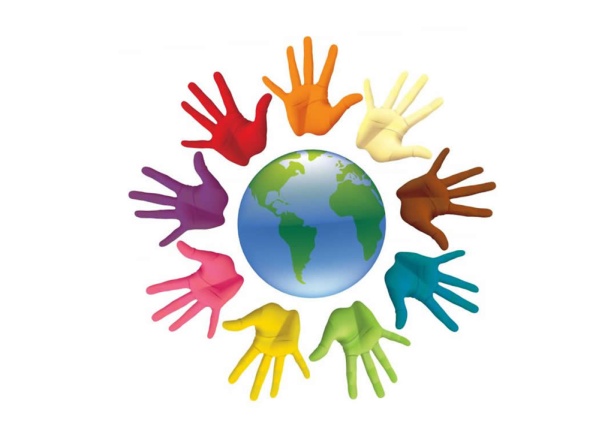 Адрес  библиотеки:Д.БоталовоУл.Центральная, 8Режим работы: с10.00-15.00 Перерыв на обедс13.30-14.00Выходной день-Понедельник.Муниципальное казенное учреждение культуры городского округа Сокольский Нижегородской области «Межпоселенческая     централизованная библиотечная система»    Боталовская сельская библиотека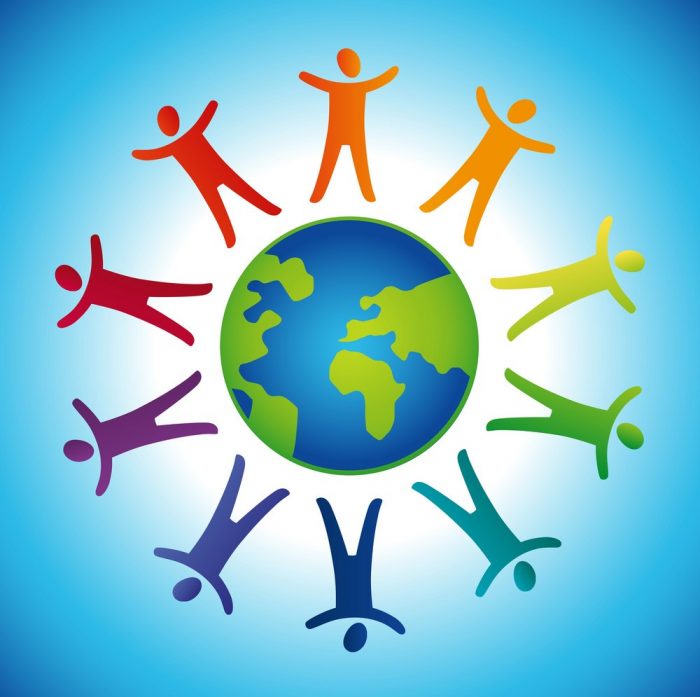        Толерантность – путь к миру                        Боталово 2020  Само понятие толерантности вошло в нашу жизнь сравнительно недавно. ЮНЕСКО приняло Декларацию о принципах толерантности в 1995 году и провозгласило ежегодно отмечать день толерантности 16 ноября.В настоящее время особенно актуальной стала проблема терпимого отношения к людям иной национальности, культуры. Академик Лихачев писал, что к своей культуре обязательно для каждого грамотного человека такое же отношение, как к культуре других народов. "Нельзя уважать себя, не уважая соседа, нельзя уважать соседа, не уважая себя".Книги — незаменимый и неисчерпаемый источник духовного богатства каждой нации, каждого человека. «Библиотека – территория толерантности» – такой лозунг можно услышать часто в последние годы, хотя ничего нового для библиотечного дела в этом лозунге нет. С древнейших времён и до наших дней библиотеки сохранили статус особого общественного института, определяющей ценностью которого являлась бесплатность и доступность, куда можно войти просто так – провести время, встретиться с друзьями, обменяться мнениями.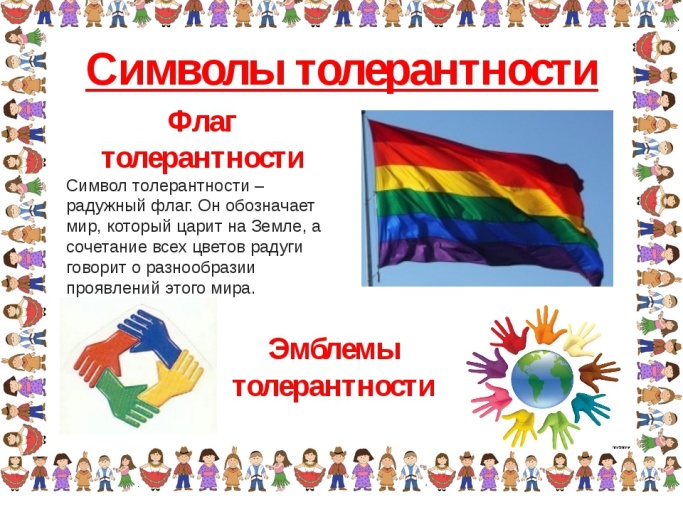                      Выделяют                             критерии толерантности:     --   взаимоуважение членов группы или общества, доброжелательность и терпимое отношение к различным группам (инвалидам, беженцам, гомосексуалистам и др.);                             -  равноправие (равный доступ ко всем благам, независимо от цвета кожи, расы, культуры, вероисповедания);           -   равные возможности для участия в политической жизни всех членов общества;                                                           - сохранение и развитие культурной самобытности и языков национальных меньшинств;                                                    -  возможность следовать своим традициям для всех культур, представленных в данном обществе;     -  свобода вероисповедания при условии, что это не ущемляет права и возможности других членов общества; -  сотрудничество и солидарность в решении общих проблем.Рекомендации                                 по     формированию толерантности. -  Познавайте себя и других.                    -   Не критикуйте личность.                      -  Чаще улыбайтесь.                                   -   Будьте реалистами.                                -  Будьте терпимы к человеческим                       слабостям.                                                    -  Умейте извиняться.                                 -  Самые главные вопросы задавайте не людям, а самому себе.